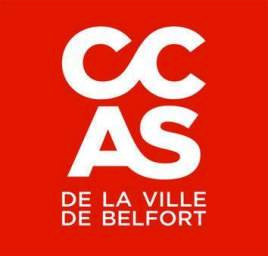 BULLETIN D’INSCRIPTION ou CONFIRMATION d’INSCRIPTION 	au REGISTRE DES PERSONNES VULNÉRABLES C.C.A.S. DE LA VILLE DE BELFORTCoordonnées de la personne inscrite au registreNOM, Prénom :Adresse : Situation familiale :    en couple 		personne seule  N° de téléphone : Date de naissance :  Coordonnées du service intervenant à domicile :Coordonnées de la personne à prévenir 1NOM, Prénom : Adresse : N° de téléphone 1 :		N° de téléphone 2 : N° de téléphone 3 :Lien de parenté :  Coordonnées de la personne à prévenir 2NOM, Prénom : Adresse : N° de téléphone 1 : 		N° de téléphone 2 : N° de téléphone 3 :Lien de parenté :  Coordonnées de la personne à prévenir 3NOM, Prénom : Adresse : N° de téléphone 1 : 		N° de téléphone 2 : N° de téléphone 3 :Lien de parenté :  Fait à Belfort, le _ _ / _ _ / _ _ _ _ Signature